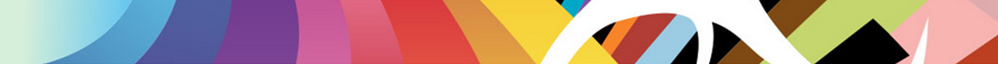 criteriaqualitiesQualifications and training 
Qualified teacher statusDegreeFurther degree desirable but not essentialExperienceSuccessful teaching experience leading to outstanding outcomes in taught subjects (area of expertise)At least 5 years full time teaching experience Experience of strategic planning, monitoring and evaluation for school improvement and delivering interventions for pupils Experience of effectively supporting colleagues to develop and improve practice Ability to role model effective practice for others and coach colleagues where neededExperience in delivering impactful training Skills and knowledgeKnowledge of the curriculum, curriculum planning, implementation and deliveryKnowledge of curriculum from KS3-5 and beyondKnowledge of effective teaching and learning strategiesKnowledge of effective pastoral systemsKnowledge of the barriers to learning that pupils may face Tailoring plans and interventions to individual pupils and groups of childrenAn excellent understanding of how children learnAbility to adapt teaching to meet pupils’ needsAbility to build effective working relationships with pupilsKnowledge of guidance and requirements around safeguarding childrenKnowledge of effective behaviour management strategiesAble to use a variety of systems and to conduct analysis and produce reports for a variety of audiencesGood ICT skills, particularly using ICT to support learningPersonal qualitiesA commitment to the transformative power of educationA commitment to getting the best outcomes for all pupils and promoting the ethos and values of the schoolHighly ambitious for all students regardless of starting pointsHigh expectations for the attainment and progress of young peopleAbility to work under pressure and prioritise effectivelyCommitment to maintaining confidentiality at all timesCommitment to safeguarding, equality and diversityLeadershipSuccessfully leading a team to improve/maintain consistency and standardsClear vision for raising standardsLeadership skills e.g. strategic planning, school improvement planning, monitoring and evaluation, data analysis and target setting, policy development and implementationBuilding effective relationships across the school community